Стандарт включает следующие требования:- к структуре Программы; - к условиям реализации Программы: - к результатам освоения Программы, представленным в виде целевых ориентиров дошкольного образования.Содержание  Программы должно охватывать  следующие образовательные направления:1. Социально – коммуникативное;2. Познавательное развитие;3. Речевое развитие;4. Художественно - эстетическое развитие;5. Физическое развитие.Требования к условиям реализации Программы в Стандарте содержат пять групп требований:	- к психолого-педагогическим условиям; - к развивающей предметно - пространственной среде;- к кадровым условиям;- к материально – техническим условиям;  - к финансовым условиям реализации основной образовательной программы дошкольного образования.Требования к результатам освоения Программы представлены в виде целевых ориентиров дошкольного образования. В Стандарте к целевым ориентирам дошкольного образования отнесены социально - нормативные возрастные характеристики возможных достижений ребёнка в раннем возрасте и на этапе завершения уровня дошкольного образования.Стандарт – общественный договор, учитывающийсоциальный запрос семьи, общества и  государства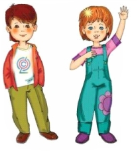 г. Зима, мкр Ангарский, 67Тел.: 8(39554)32379e-mail: mdou15zima@mail.ruСайт: http://dou38.ru/zima15«Чем полнее ребёнок проживает дошкольное детство, тем увереннее он учится, тем более полноценной становится его жизнь во взрослые годы»           Д. Ливанов Министр образования и науки Российской ФедерацииФедеральныйгосударственный образовательныйстандарт в ДОО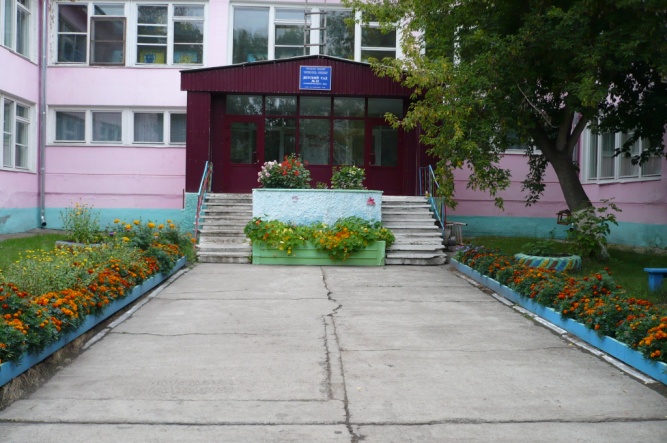 Муниципальная бюджетная дошкольная образовательная организация «Детский сад № 15» 2014гФедеральный государственный образовательный стандарт (ФГОС) – совокупность обязательных требований к дошкольному образованию.Приказ Минобрнауки РФ от 17.10.13 г. N 1155Стандарт разработан с учетом Конвенции ООН о правах ребенка, Конституции Российской Федерации, законодательства Российской ФедерацииПринципы:- поддержка специфики и разнообразия детства;-сохранение уникальности и самоценности детства;- личностно-развивающий и гуманистический характер процесса обучения;- уважение личности ребенка; - реализация Программы в форме игры, познавательной и исследовательской деятельности, творческой активности.Цели:- повышение социального статуса ДОО;- обеспечение государством равенства возможностей для каждого ребенка в получении качественного ДО;- обеспечение единства требований к условиям реализации, структуре и результатам освоения образовательных программ ДО;- обеспечение единства образовательного пространства РФ относительно уровня ДО.Стандарт – основа для:- разработки Программы;- разработки примерных программ;- разработки нормативов финансирования Программ;- оценки соответствия образовательной деятельности ДОО требованиям Стандарта;- содержания профессионального и дополнительного педагогического образования, аттестации педагогических работников;- оказания помощи родителям в воспитании детей.ТРЕБОВАНИЯ К СТРУКТУРЕ ПРОГРАММЫ: Содержание Программы должно отражать следующие аспекты образовательной среды для ребенка дошкольного возраста:ТРЕБОВАНИЯ К РЕЗУЛЬТАТАМПортрет выпускника ДОО (целевые ориентиры):- деятельный и активный;- любознательный;- инициативный;- открытый внешнему миру, доброжелательный и отзывчивый;- положительное отношение к себе, уверенность в своих силах;- чувство собственного достоинства;- способный к волевым усилиям.